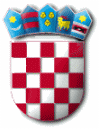 REPUBLIKA HRVATSKAZADARSKA ŽUPANIJAOPĆINA GRAČACOPĆINSKO VIJEĆEKLASA: 021-05/21-01/4URBROJ: 2198/31-02-21-1U Gračacu, 8. srpnja 2021. g.	Temeljem čl. 55. i 56. Poslovnika Općinskog vijeća Općine Gračac («Službeni glasnik Zadarske županije» 9/10, 11/13, „Službeni glasnik Općine Gračac“ 1/18, 1/20, 4/21)P O Z I V A M  V A Sna 2. sjednicu Općinskog vijeća Općine Gračackoja će se održati u srijedu, 14. srpnja 2021. g. s početkom u 17,00 sati u općinskoj vijećnici	Za sjednicu predlažemDNEVNI RED:Prijedlog Izvještaja o izvršenju Proračuna Općine Gračac za 1.1. do 31. 12. 2020. g.Prijedlog Zaključka o usvajanju Izvješća o izvršenju Programa održavanjakomunalne infrastrukture na području Općine Gračac za 2020. godinuPrijedlog Zaključka o usvajanju Izvješća o izvršenju Programa građenjakomunalne infrastrukture i gradnje građevina za gospodarenje komunalnim otpadomna području Općine Gračac za 2020. godinuPrijedlog Izmjene i dopune Odluke o raspoređivanju sredstava političkim strankama i nezavisnim vijećnicima Općinskog vijeća u 2021. godiniPrijedlog Odluke o izboru Komisije za Statut, Poslovnik i normativnu djelatnostPrijedlog Odluke o izmjenama i dopunama Odluke o ustrojstvu i djelokrugu Jedinstvenog upravnog odjela Općine GračacPrijedlog Odluke o poništenju Odluke o davanju suglasnosti za provedbu ulaganja IZGRADNJA SELJAČKE TRŽNICE GRAČACPrijedlog Odluke o davanju suglasnosti za provedbu ulaganja IZGRADNJA I OPREMANJE SELJAČKE TRŽNICE GRAČACPrijedlog Odluke o izradi razvojnog dokumenta Strateškog programa razvoja Općine Gračac za razdoblje od 2021.-2025. godine  	 				                           PREDSJEDNICA:                              					            Slavica Miličić